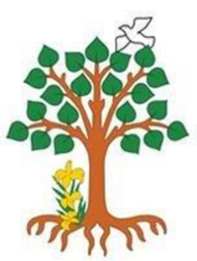 Our Catholic MissionThe Sacrament of the Eucharist – First Holy Communion – will be celebrated on Sunday 5 May 2019 at Ss Peter and Paul’s Church at 11 am.An Enrolment Mass for children who will be receiving the Sacrament of Holy Communion will take place on Sunday 27 January at 11 am at Ss Peter and Paul’s. Children and families from other year groups are also warmly encouraged to attend this Family Mass.Y6 will be making their Confirmation on Tuesday 2 July 2019 at Ss Peter and Paul’s Church at 7 pm.  Bishop McGough will be visiting the children at school on Monday 1 July.You are all most welcome to join us for our next Mass in school which will be at 9.30 am on Wednesday 6th February.Parish Mass/Children’s LiturgyThe parish newsletter or website www.romancatholiclichfield.co.uk contains information about Masses and other church notices. Mass Times: 	6pm Saturday @ SS Peter & Paul(with Children’s Liturgy)8.30am Sunday @ Holy Cross 
(with Children’s Liturgy) 11am Sunday @ SS Peter & Paul
(with Children’s Liturgy)Star WorkersCongratulations to our Star Workers this week:Reception: Isla Boo & Joseph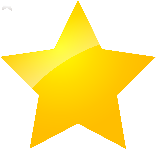 Y1:  Sophia C & SebastjanY2: Shahn & IsaacY3: Madison & BobbyY4:  Annabella & ElodieY5: Lily & GabrielY6: Anna & OisinHeadteacher’s Award:  Verity & ErinAttendanceCongratulations to Reception -  the class with the highest attendance of 100% this week.Family Lunch – Thursday 24 January       SURNAMES C (WEEK 3 MENU)MENU CHOICE TO BE IN BY 12 NOON ON      TUESDAY 22 JANUARY 2019Come and enjoy a school meal with your children on Thursday 24 January 2019 at 11.45am.  Please ensure your account is in credit by at least £2.76 for your lunch on parent pay.  Menu choices are available on the school website.  Please email your choice to lunches@st-josephs-lichfield.staffs.sch.uk before 12 noon on Tuesday 22 January as places are limited.  Unfortunately, we will be unable to take bookings after the deadline.Friday 25 January – INSET DAYA reminder that school is closed to pupils on Friday 25 January 2019 as it is a staff training day.Reception Parents Phonics Phase 3 Parent Workshop – 28 JanuaryIf you would like to find out more about Phase 3 phonics, please come along to the workshop (3.45 pm – 4.30 pm)Y3 Ancient Greek Day – 1 FebruaryWe look forward to seeing the children come to school dressed as an Ancient Greek, or a character from Ancient Greece (Myths and Legends).Reception Welly Walk – 1 FebruaryPlease can the children bring in wellies for their Welly Walk around the school grounds.Y5/Y6 Hi5 Netball Tournament – 4 FebruaryPlease note the change in date.Y6 SATs Inspire Morning – 5 FebruaryY6 parents are warmly invited to St Joseph’s SATs Inspired Morning at 9.15 am on Tuesday 5 February.Chinese New Year – 6 FebruaryReception Class and Pre School will be visiting Lee Gardens in Lichfield on Wednesday 6 February.  If you are able to help, please speak to Miss Cartwright.Y3 Maths Workshop – 20 MarchY3 parents are warmly invited to a Maths Workshop on Wednesday 20 March.Very rare opportunity!Due to the re-location of some of our families we have a space in the following year groups:Year 1Year 4Year 5If you know of any families who are looking for spaces in these year groups please let them know we have spaces available and to apply as soon as possible (see the school website for further information) as we don’t expect these spaces to be unfilled for very long!Arrival at schoolIn the interest of safeguarding, please can you ensure that your child does not arrive at school before 8.45 am.After School ClubsPlease see the school website for more information.Pre-SchoolWe have been learning the letter M this week; next week we will be learning letter GPlease remember to send the children with warm appropriate clothing including hats and gloves as we are outside whatever the weather!Sam, our lovely Lollipop manYou may have noticed that lovely Sam has not been around recently.  Unfortunately, he has been unwell and is in hospital.  We are assured he is recovering but is not likely to be back for a while.SnacksSnacks now need to be pre-booked on ParentPay. You can book and cancel up until 8am on the day.Children are welcome to bring the following snacks from home:A piece of fruitA small carton of milk (please note this cannot be refrigerated)A piece of toast or a crumpet in a suitable containerPlease do not send your child with any cereal bars, chocolate bars or other confectionary item.   Thank you.We will be conducting a parent survey before half term for feedback regarding the new snack system.SIMS Parent AppYou will be getting your termly invite to check and update your child’s information held at school. Please take the time to check this thoroughly as this information will be needed if we need to contact you in an emergency. It is ESSENTIAL – not to mention government statutory guidance - that we have at least 2 up-to-date contacts for each child.End of Term reportsYou should have received your end of term report for children from Year 1 up to Year 6 just before Christmas. If you have any feedback about the format of the report that you would like to share, please email the office.PTFA NewsPlease see the school website and calendar for more information.And Finally…We were so proud of Year 6 today, leading us in their assembly about World Religion Day.  They all gave 100% and showed great maturity and enthusiasm in their delivery.May God be with youMrs D McLearyHeadteacher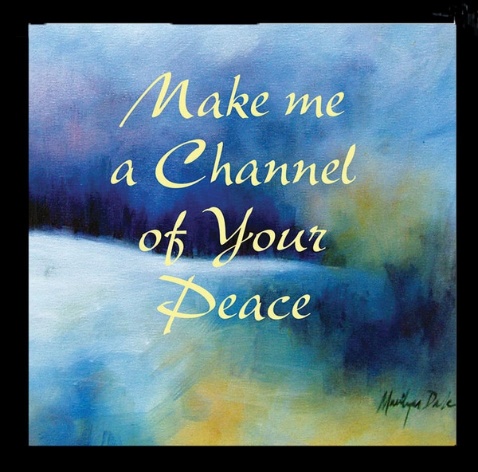 